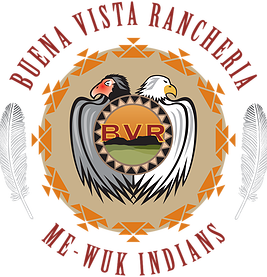 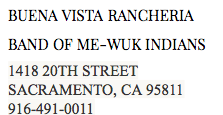 Request for ProposalsBVR Data Management RFP
BVR_01112021SECTION 1. GENERAL INFORMATION Significant Dates:       Posted Date:	01/11/2021       Deadline for Questions:	 02/03/2021
       Closing Time and Date:	 02/08/2021 Description of Proposals Sought:The purpose of this proposal is to obtain the services of a Data Management model that will streamline the records management system for the Buena Vista Rancheria of Me-Wuk Indians and its related enterprises in accordance with Tribal policies and regulations.	 About Buena Vista Rancheria Tribe:The Buena Vista Rancheria of Me-Wuk Indians of California (Tribe) is a federally recognized Indian Tribe.  The Tribe has been listed by the Secretary of the Interior as such since 1985.  The Tribe currently has diversified facilities and land for development. Response Format:Proposals should be prepared simply, providing a straightforward and concise delineation of the Offerors approach and capabilities necessary to satisfy the criteria listed in Section 3. The proposal may not be longer than 5 pages, single-spaced with no less than 12-point font. Emphasis in the proposals should be on completeness, clarity of content, and adherence to the presentation structure required by this RFP. Responders that deviate from the required format may be deemed non-responsive. Completeness of ProposalThe Offeror must submit a completed Proposal signed by an Offeror representative authorized to bind the proposing Offeror contractually. The Offeror must identify on the form any exceptions the Offeror takes to the RFP or declare that there are no exceptions taken.
 Response Date and LocationProposals must be submitted no later than 5:30pm, PST on 02/08/2021. Proposals shall be submitted via an online portal https://rfp.collective-strategies.com/buena-vista-tribe/bvr_01112021All proposals and accompanying documentation will become the property of the Tribe and will not be returned. Offerors accept all risk of late delivery. Offeror’s Cost to Develop ProposalsCosts for developing proposals in response to the RFP are entirely the obligation of the Offeror andare not chargeable in any manner to the Tribe—no exceptions. Site VisitationsA site visit is not required for this project. By submitting his/her proposal, the Offeror acknowledges that he/she has satisfied him/herself as to the nature of the work requested.SECTION 2.  TERMS AND CONDITIONS  2.1 Questions Regarding the RFPRequests for interpretation/clarification of this RFP must be submitted via the portal https://rfp.collective-strategies.com/buena-vista-tribe/bvr_01112021. Unauthorized contact with other tribal employees regarding this RFP may result in disqualification. All oral communications will be considered unofficial and non-binding on the Tribe.
All questions must be submitted no later than 5:30pm, PST on 02/03/2021. All responses will be posted on https://rfp.collective-strategies.com/buena-vista-tribe/bvr_01112021 . no later than 5:30 p.m. PST within 2 business days after receipt of the question. It is the Offeror’s responsibility to check the website https://rfp.collective-strategies.com/buena-vista-tribe/bvr_01112021for any information posted in the questions & answers section prior to submitting a proposal response. RFP AmendmentsThe Tribe reserves the right to request any respondent clarify its proposal or to supply any additional material deemed necessary to assist in the evaluation of the proposal.  The Tribe reserves the right to change the RFP schedule or issue amendments to the RFP at any time. The Tribe also reserves the right to cancel or reissue the RFP. All such addenda will become part of the RFP. It is the Offeror’s responsibility to check the portal https://rfp.collective-strategies.com/buena-vista-tribe/bvr_01112021for the issuance of any amendments prior to submitting a proposal response.. Withdrawal of ProposalProvided notification is received in writing to the address provided in Section 1.6, proposals may be withdrawn at any time prior to the proposal response due date and time specified. Proposals cannot be changed or withdrawn after the time designated for receipt. Rejection of ProposalsThe Tribe reserves the right to reject any or all proposals, to waive any minor informalities or irregularities contained in any proposal, and to accept any proposal deemed to be in the best interest of the Tribe.
 Proposal Validity PeriodSubmission of a proposal will signify the Offeror’s agreement that its proposal and the content thereof are valid for 30 days following the proposal response deadline unless otherwise agreed to in writing by both parties. The proposal may become part of the Contract negotiated between the Tribe and the successful Offeror. Proposal SignaturesAn authorized representative of the Offeror must sign proposals, with the Offeror’s address and telephone information provided. Unsigned proposals will not be considered. Ownership of DocumentsAny reports, studies, conclusions, and summaries prepared by the Offeror shall become the property of the Tribe. The Tribe may provide the Offeror with a limited license to use such material.  Limitations on Costs and ExpensesThe Offeror’s cost proposal may not include: any costs that can be described as overhead, including secretarial, clerical, or file management work; on-line research services charges (in-house photocopying; unnecessary express mail/overnight courier mailings); or for developing invoices for the Tribe.  Dispute Resolution and VenueThe Tribe will require the selected Offeror to expressly consent to the jurisdiction of the Buena Vista Rancheria Tribal Court for any and all disputes that may arise from the Tribe engagement of the Offeror’s services, including the application of tribal law.  Appropriated FundsAny contract awarded pursuant to this RFP is subject the Tribe’s appropriation and budgetary process, which operates on a calendar fiscal year from January 1 - December 31. Any required payments under the contract are contingent on the availability of funds in the tribal treasury. As funds are appropriated yearly any contract awarded would be for the remainder of the fiscal year, at which time it would be renewable on a yearly basis.  Indian PreferenceThe RFP is non-restricted, but Indian Preferences applies to the award of this contract in accordance with Regulations 24 CFR 1000.52, Section 7 (b) of the Indian Self Determination and Education Assistance Act U.S.C. 450 (b), and the Buena Vista Rancheria Tribe, Procurement and Property Management Policy & Procedure Manual.2.12   Local Tribal Laws
Local tribal laws shall apply. 2.13 DebarmentSelected Offeror must sign a Certification Regarding Debarment and Suspension (See Attachment A).2.14 ContractThe selected Offeror will be required to enter into the Buena Vista Rancheria Tribe’s standard form contract which will include a “no assignment” provision indicating that the Contract may not be assigned without written consent of the Tribe. Any increase in contract price following execution of the contract requires a written modification to the term to continue.
2.15 Legal ReviewAll contracts and addendums to existing contracts must be reviewed by the Tribal Attorney before execution. The Tribal Attorney will review contractual obligations imposed on both parties of the contract. Generally, the Tribal Attorney will not review for subject matter; however, as Offerors may attempt to modify certain terms of the agreement in the scope of work, the Tribal Attorney will review the contract in its entirety and will address any issues and concerns.  The Tribal Attorney may impose amendments and require changes to specific contract wording in order to adequately protect the Tribe.SECTION 3.  REQUESTED SERVICESDuration of ServicesThe Tribe anticipates the service period for this work to begin on 03/01/2021 and end by 09/01/2021. However, if the work extends beyond this period, any agreement would require an agreed-upon modification to the term to continue.Scope of Work/Description of ProductsThe Tribe requires a records management system implementation that can streamline storage and retrieval of documents uniformly across its enterprises. Archives – The Tribe has files stored on Sharepoint currently.  There are multiple Sharepoint sites with multiple file management systems being used.  These files would need to be systematically updated and moved to a new system.  Old files would need to be checked and purged for duplicate and extraneous documents.New System – The Tribe would like to utilize a system that would scan and index all incoming documents.  These documents would then be indexed and stored in a filing system to be used company wide.  Safeguards need to be in place to ensure that all incoming documents are filed in the new format. This would also include enforced policies across the board to ensure that there is only one copy of each document and that it is the latest version. The Tribe’s preference is a system that can still use a Sharepoint interface.  OBJECTIVES:Set up company-wide comprehensive filing systemOrganize and reclassify documents already stored internally or on SharepointEliminate duplicate and extraneous documentsImplement uniform indexing systemIn place safeguards to ensure accuracy of filing systemIntricate privacy settings per Tribal fiscal policiesCustomize search functionalityLimited employee training to ensure safeguards are in placeRecognize scanned documents and send alerts as needed	Available Resources - Staff members will be available to assist and produce needed documents	Exit Conferences - There shall be an informal exit conference with the Chief of Staff and a formal 	exit conference/audit presentation with the full Tribal Council.3.3 Required Information  The Offeror’s Proposal must include the following:Title Page. Show request for proposal (RFP) subject, name of proposer’s firm or business, address, telephone and fax numbers, name of contact person, and date of submission.Transmittal Letter. A one-page summary stating the Offeror’s understanding of the work to be done and making a positive commitment to perform the work within the time period required.
Table of Contents. A clear identification of the material by section and page number.
Profile of the Offeror. Include background information on the firm or business, including the location of office(s). Approach. Provide a clear description of the Offeror’s anticipated approach for providing these services and methodology for delivering products or implementing services described in the statement of work.
Organization and Management. Show the team proposed for the work identified, including the identification of persons assigned to individual tasks, and, if applicable, the function and responsibilities for applicable major subcontractors.
Statement of Qualifications:

  	Experience of Offeror: Provide a statement of the Offeror’s experience conducting similar 
 	projects or delivering specific products including capability of auditing computerized 	systems.
Where applicable, experience/Qualifications of Assigned Professionals: Provide resumes for the individuals who would likely be assigned to this work including education, licensing information, background, accomplishments, relevant continuing professional education and any other pertinent information for each of the key personnel to work on the project.Where applicable, offerors must include a statement in the proposal to the effect that “the key personnel assigned to this project as described in this proposal will not be removed from the audit without prior approval of the Tribal Attorney.”
Offerors must describe their Company’s experience/expertise which is relevant to the proposed work.
Disclosure of Potential Conflicts of Interest. Provide a statement regarding any potential conflict 	of interest issues the Offeror might have or encounter in providing these services to the Buena Vista Rancheria Tribe.
Detailed Cost Proposal. Provide a detailed statement of any and all costs for providing these Services.  This statement must include proposed hourly rates for all persons employed by or contracting with the Offeror to provide the work described herein, as well as rates for travel and other expenses when travel is necessary.SECTION 4.  PROPOSAL EVALUATION Evaluation ProceduresA Selection Committee will evaluate proposals. The selection will consider how well the Offeror’s proposal meets the needs of the Tribe as described in the Offeror’s response to each requirement listed in Section 3.3.  In evaluating the proposals, the Tribe will use a criteria evaluation process.  Evaluations will be based on criteria as outlined in Section 4.2. All proposals will be evaluated using the same criteria and weighting. Any proposal that does not contain each element described in this RFP, fully completed, initiated or executed, as appropriate, may be judged to be incomplete and may not be considered further. Scoring and Evaluation FactorsThe evaluation factors reflect a wide range of considerations. While cost is important, other factors are also significant. Consequently, the Tribe may select a contract other than the one providing the lowest cost solution. The objective is to choose the entity capable of providing reliable and effective services within a reasonable budget.Evaluation will be based on the following criteria:Responsiveness of the proposal in clearly stating an understanding of the work to be performed. (0-15)Reasonableness of overall time estimates as well as the time estimates for each major section of the work to be performed. (0-20)Qualifications of Offeror (0-15)Size and structure of Offeror and ability to maintain continuity of work (0-5)Experience of Offeror in conducting projects (0- 20)Qualifications and experience of staff to be assigned. Education, position in the Offeror, and years and types of experience will be considered (0-10)Indian preference (0 – 10)Cost (0-10)Maximum Points: (95 plus (0-10) for Indian Preference) In-Person Discussion SessionsOne or more Offerors who have scored well on the evaluation may be invited by the Tribe, without cost to the Tribe, to a discussion with the Buena Vista Rancheria Tribal Council, the managers of relevant tribal programs, and others invited to the Session to provide the Offeror the opportunity to demonstrate its services, to discuss its approach/methodologies, implementation process, schedule, staffing and other applicable professional services. The Discussion Session will be informal, as the Tribe is not interested in a sales presentation by Offeror but rather an interactive discussion; it is important that those key personnel identified by the Offeror to be assigned to the project will fully participate in the presentation and discussion. Final SelectionThe Selection Committee will formulate their recommendation for award of the contract, which will be forwarded to the Buena Vista Rancheria Council for formal acceptance. Each Offeror submitting a response to this RFP will be notified in writing as to acceptance or rejection of their proposal.  Release of notification letters shall be within thirty (30) days of the proposal submission date.  Buena Vista Rancheria Tribe reserves the right to delay this action if it is deemed to the in the best interest of the Tribe. Contract Award and ExecutionThe Tribe reserves the right to make an award without further discussion of the proposals submitted. Therefore, proposals should be initially submitted on the most favorable terms the Offeror can offer.This should not be interpreted to prohibit either party from proposing additional contract terms and conditions during negotiations of the final document.
The RFP document and the successful Offeror’s proposal response, as amended by agreement between the Tribe and the Offeror, including e-mail or written correspondence relative to the RFP, may become part of the Contract between the Tribe and the successful Offeror. Additionally, the Buena Vista Rancheria Tribe may verify the Offeror’s representations appearing in the proposal. Failure of the Offeror to perform as represented may result in elimination of the Offeror from competition or in Contract cancellation or termination.
The apparent successful Offeror will be expected to enter into a contract with the Tribe. If a contract is not entered into within a reasonable time after selecting the proposal, the Tribe may elect to cancel the award or award the Contract to the next highest ranked Offeror. The Tribe shall not be bound or in any way obligated until both parties have executed a contract. No party may incur any chargeable costs prior to the execution of a final contract.
After opening and ranking, an award may be made on the basis of the proposals initially submitted, without discussion, clarification or modification, or, the Tribe may discuss with the selected Offeror offers for cost reduction and other elements of the Offeror’s proposal. If the Tribe determines that it is unable to reach a contract satisfactory to the Tribe with the selected Offeror, then the Tribe will terminate discussions with the selected Offeror and proceed to the next Offeror in order of selection ranking until a contract is reached or the Tribe has rejected all proposals. The Tribe will not disclose any information derived from the proposals submitted from competing offers in conducting such discussions.
The Tribe reserves the right to award a contract for all or any portion of the requirements proposed by reason of this request, award multiple Contracts, or to reject any and all proposals if deemed to be in the best interests of the Tribe and to re-solicit for proposals, or to reject any and all proposals if deemed to be in the best interests of the Tribe and to temporarily or permanently abandon the procurement.